Figure 1. Standardization of BCR-ABL quantification in Europe have been performed by European LeukemiaNet (ELN) and EUTOS. The 2012 status of the BCR-ABL standardization within 64 participating laboratories in 28 countries including the Mediterranean land is depicted.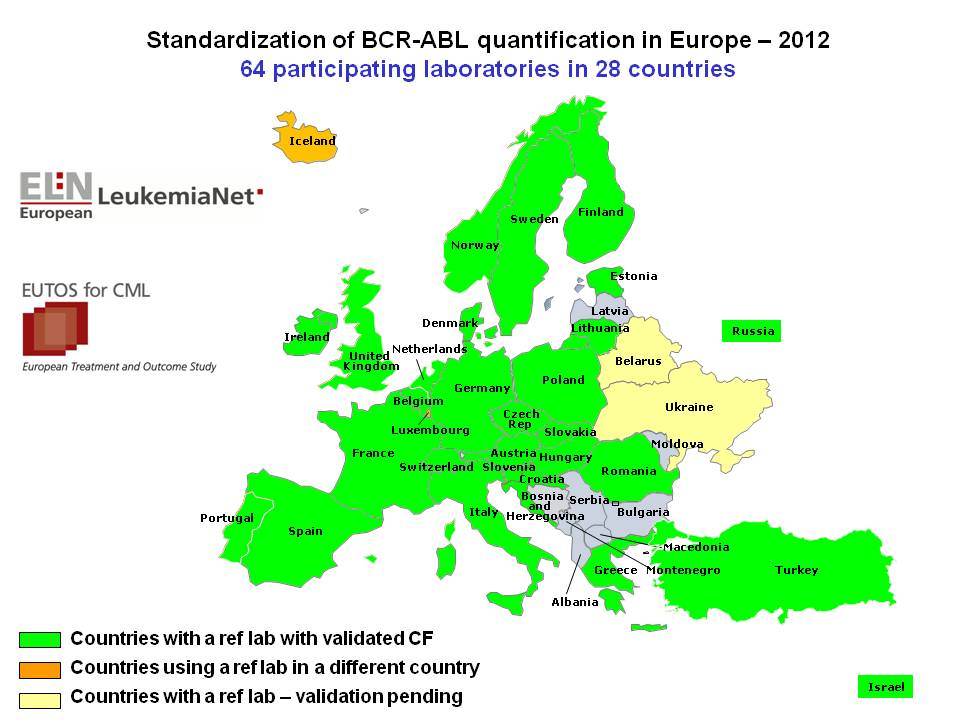 